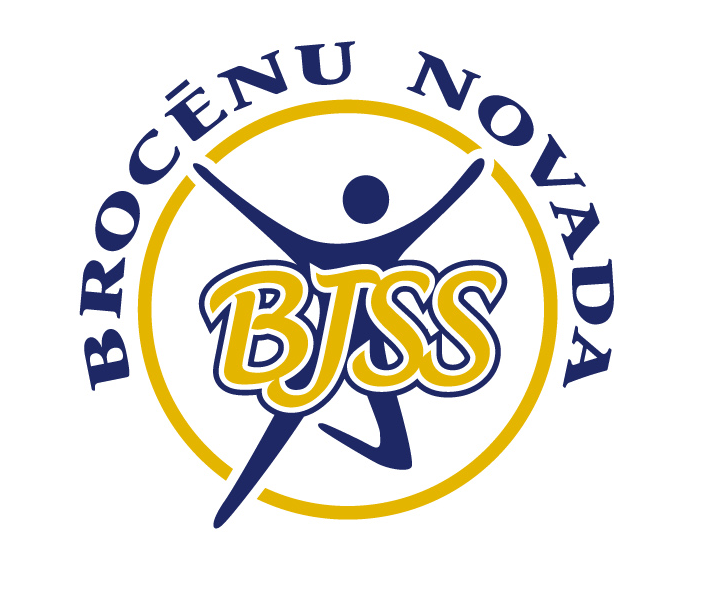 BROCĒNU PILSĒTAS ČEMPIONĀTS SMAIĻOŠANĀ UN KANOE AIRĒŠANĀNOLIKUMS1. MĒRĶIS UN UZDEVUMI:1. Airēšanas sporta popularizēšana.2. Veicināt veselīgu dzīves veidu.2. SACENSĪBU VIETA UN LAIKS:Sacensības notiks Brocēnos 2019. gada 18. jūnijā. Sacensību sākums plkst.12.00.3. SACENSĪBU VADĪBA:Sacensības organizē un vada Brocēnu novada BJSS airēšanas nodaļa.4. DALĪBNIEKI UN PROGRAMMA:Visi dalībnieki startē 500m distancēs sekojošās vecuma grupās:„A” grupa 2000.g.dz. un vecāki zēni un meitenes;„B” grupa 2001.-2002.g.dz. zēni un meitenes;„C” grupa 2003.-2004.g.dz. zēni un meitenes;„D” grupa 2005. g.dz. zēni un meitenes;„E” grupa 2006. g.dz. zēni un meitenes;„F” grupa 2007.g.dz. un jaunāki zēni un meitenes.5. APBALVOŠANA:Pirmo triju vietu ieguvēji visās vecuma grupās tiks apbalvoti ar medaļām. 7. PIETEIKUMI:Pieteikumi par piedalīšanos sacensībās jāsūta uz e-pastu: valerakorotkovs@inbox.lv , līdz               14. jūnijam. Pieteikuma izmaiņas iesniedzamas sacensību dienā līdz plkst. 10.00.Visus izdevumus, kas saistīti ar piedalīšanos sacensībās sedz komandējošā organizācija.Brocēnu novada BJSS airēšanas nodaļaTelefons informācijai: 29743291